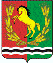 АДМИНИСТРАЦИЯМУНИЦИПАЛЬНОГО ОБРАЗОВАНИЯ РЯЗАНОВСКИЙ СЕЛЬСОВЕТ
АСЕКЕЕВСКОГО РАЙОНА ОРЕНБУРГСКОЙ ОБЛАСТИПОСТАНОВЛЕНИЕ =====================================================================27.10.2023                                       с. Рязановка                                       №  92-п О выявлении правообладателяранее учтенного земельного  участкас кадастровым номером 56:05:1501001:48 В соответствии со статьей 69.1 Федерального закона от 13 июля 2015 года №218-ФЗ "О государственной регистрации недвижимости" администрация муниципального образования Рязановский сельсовет  ПОСТАНОВЛЯЕТ:1. В отношении земельного участка с кадастровым номером56:05:1501001:48  по адресу: Оренбургская область Асекеевский район село Рязановка улица Кинельская, 21  в качестве его правообладателя, владеющего данным земельным участком на праве собственности  выявлена  Игнатьева Тамара Александровна 06.01.1950 года рождения, уроженка    села Рязановка  Асекеевского  района  Оренбургской области, паспорт серии 5317 № 718425 от 13.12.2017 г, Отдел УФМС России по Оренбургской области в с. Асекеево. Зарегистрирована  по адресу: Оренбургская область, Асекеевский район, с. Рязановка, ул. Садовая, д. 6, квартира 1.СНИЛС 134-970-637-53.Глава муниципального образования                                                       А.В. Брусилов